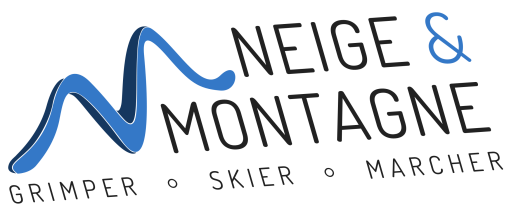 A  remettre à un responsable du club lors de votre inscriptionLa fiche d’inscription doit être accompagnée du montant correspondant à vos choix, d’un certificat médical* ou de l’attestation santé (ci-dessous)Adhésion à Neige et montagne :Inscription à l’escalade et prise de licence :Licence famille = À partir de la troisième personne d’une même famille ou résidant à la même adresse.3 Pour information, coûts licence FFME + garanties Responsabilité civile obligatoires + coûts garanties de personne Formule Base (atteinte corporelle, frais de recherche, assistance rapatriement)Lien vers inscription en ligne site Hello asso : https://www.helloasso.com/associations/neige-et-montagne-escalade/adhesions/inscription-escalade-adultes-libres-saison-2021-2022Règlement par chèques : N°pass région :Montant chèques vacances :IndividuelleFamilialeMotterin20 €33 €Non Motterin26 €40 €Formule choisie ADULTEADULTEJEUNEJEUNEJEUNEFAMILLE2FAMILLE2FAMILLE2FAMILLE2TotalA3Cotisation club pratiquant incluant licence FFME + garanties RC et assurance Base et  cotisation comité territorial + ligueCours 219 €Libre 129 €Cours 204 €Cours 204 €Cours 150 €Cours 150 €Libre 76 €A =A3BAugmentation des garanties d’assurance (à cocher) Base +3 € Base ++10 € Base +3 € Base ++10 € Base ++10 € Base +3 € Base +3 € Base ++10 € Base ++10 €B =                        Pour ADULTE OU JEUNE OU FAMILLE                        Pour ADULTE OU JEUNE OU FAMILLE                        Pour ADULTE OU JEUNE OU FAMILLE                        Pour ADULTE OU JEUNE OU FAMILLE                        Pour ADULTE OU JEUNE OU FAMILLE                        Pour ADULTE OU JEUNE OU FAMILLE                        Pour ADULTE OU JEUNE OU FAMILLE                        Pour ADULTE OU JEUNE OU FAMILLE                        Pour ADULTE OU JEUNE OU FAMILLE                        Pour ADULTE OU JEUNE OU FAMILLECOptions au choix (à cocher) Ski de piste5 € Ski de piste5 € Slackline / Highline 5 € Slackline / Highline 5 € Slackline / Highline 5 € Slackline / Highline 5 €C =DIndemnités journalières optionnelles (à cocher) IJ 118 € IJ 118 € IJ 230 € IJ 230 € IJ 230 € IJ 335 € IJ 335 € IJ 335 € IJ 335 €D =TOTAL INSCRIPTION (A+B+C+D) TOTAL INSCRIPTION (A+B+C+D) TOTAL INSCRIPTION (A+B+C+D) TOTAL INSCRIPTION (A+B+C+D) TOTAL INSCRIPTION (A+B+C+D) TOTAL INSCRIPTION (A+B+C+D) TOTAL INSCRIPTION (A+B+C+D) TOTAL INSCRIPTION (A+B+C+D) TOTAL INSCRIPTION (A+B+C+D) TOTAL INSCRIPTION (A+B+C+D) TOTAL INSCRIPTION (A+B+C+D) Date versementMontantNom chèqueOctobre 2020Février 2021Avril 2021